Резюме пожарного - образецИльин Алексей НиколаевичПожарныйДата рождения: 11.03.1994 г.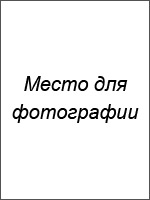 Город:  МоскваСемейное положение: холостТелефон: +7-xxx-xxx-xx-xxE-mail: …@ya.ruОбразование:Высшее2012 – 2016 гг.,  Академия гражданской защиты МЧС России, Командно-инженерный факультет, аварийно-спасательное дело, инженер.Опыт работы:Должность: охранникДолжностные обязанности:Несение дежурств по сменам.Охрана периметра объекта.Обеспечение въезда и выезда автотранспорта.Досмотр автотранспорта.Оформление пропусков.Причина увольнения: переезд в г. Москва, желание работать по специальности.Дополнительная информация:Знание иностранных языков: английский, чтение и перевод.Владение компьютером: пользователь.Навыки:Умение следовать установленным регламентам и правилам работы.Навыки оформления рабочей документации, журналов.Личные качества: Организованность, стрессустойчивость, отличное здоровье, вредные привычки отсутствуют, занимаюсь спортом, физически вынослив.Рекомендации с предыдущего места работы:Предоставлю по требованиюОжидаемый уровень заработной платы: от 40 000 рублей.05.12.2016— по наст. времяООО «Паритет», г. Коломна, охрана промышленных объектов